尊敬的先生/女士：1	我很荣幸地邀请您参加定于2023年12月4日至7日在瑞士日内瓦国际电联总部举行的ITU-T元宇宙焦点组(FG-MV)第四次会议。会议将以实体活动结合远程参与的方式举行。2	ITU-T元宇宙焦点组(FG MV)第四次会议的目标包括：•	讨论和介绍书面文稿，包括已收到的用例；•	正在进行的可交付成果的开发进度；•	就FG-MV未来会议计划达成一致；FG-MV工作组会议将在FG-MV会议期间举行。书面文稿对于焦点组的最终成功至关重要，因此大力提倡您针对上述重点目标提交书面文稿，以形成可交付成果的初步开展计划。书面文稿应使用FG-MV主页上的模板以电子格式提交电信标准化局（TSB）秘书处（tsbfgmv@itu.int）。会议文稿截止日期为2023年11月21日。会议议程、文件和其他实用信息将在会前在FG-MV主页上公布。讨论将仅以英语进行。有关远程参会的信息将在焦点组的网页（www.itu.int/go/fgmv）上公布。3	向所有部门和相关学科的个人专家和组织均可免费参加会议。任何有兴趣关注或参与FG-MV工作的人士都可订阅专门的邮件列表；订阅详情请访问https://itu.int/go/fgmv/join。4	为使国际电联能够做出必要的安排，请与会者尽快通过FG-MV主页进行网上注册。名额有限，注册将以先到先得的方式进行。无论远程参会还是实地参会均需注册。请注意，活动参与者的预注册仅在网上进行。5	谨在此提醒您，一些国家的公民需要获得签证才能入境瑞士并逗留。签证必须至少在会议召开日的四（4）个星期前向驻贵国的瑞士代表机构（使馆或领事馆）申请，并随后领取。如果贵国没有此类机构，则请向驻出发国最近的国家的此类机构申请并领取。如果遇到问题，国际电联可根据国际电联成员国、部门成员、部门准成员或学术成员向电信标准化局提出的正式请求与相关瑞士当局接触，以便为发放签证提供方便，但仅限在所述的四周内。申请应在不晚于会议召开日的四周前通过勾选注册表中相应的方框提出，如有问题，请发送电子邮件至国际电联差旅科（travel@itu.int）（请注明“签证协办（visa support）”）。更多详情和文件将在FG-MV主页上公布。祝您与会顺利且富有成效。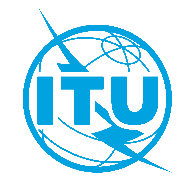 国 际 电 信 联 盟电信标准化局2023年10月9日，日内瓦文号：电信标准化局第143号通函FG-MV/CB电信标准化局第143号通函FG-MV/CB致：-	国际电联各成员国主管部门；-	ITU-T部门成员；-	ITU-T部门准成员；-	国际电联学术成员抄送:-	ITU-T各研究组正副主席；-	电信发展局主任；-	无线电通信局主任。电话：+41 22 730 6301+41 22 730 6301致：-	国际电联各成员国主管部门；-	ITU-T部门成员；-	ITU-T部门准成员；-	国际电联学术成员抄送:-	ITU-T各研究组正副主席；-	电信发展局主任；-	无线电通信局主任。传真：+41 22 730 5853+41 22 730 5853致：-	国际电联各成员国主管部门；-	ITU-T部门成员；-	ITU-T部门准成员；-	国际电联学术成员抄送:-	ITU-T各研究组正副主席；-	电信发展局主任；-	无线电通信局主任。电子邮件：tsbfgmv@itu.inttsbfgmv@itu.int致：-	国际电联各成员国主管部门；-	ITU-T部门成员；-	ITU-T部门准成员；-	国际电联学术成员抄送:-	ITU-T各研究组正副主席；-	电信发展局主任；-	无线电通信局主任。事由：ITU-T元宇宙焦点组（FG-MV）第四次会议（2023年12月4-7日，日内瓦）ITU-T元宇宙焦点组（FG-MV）第四次会议（2023年12月4-7日，日内瓦）ITU-T元宇宙焦点组（FG-MV）第四次会议（2023年12月4-7日，日内瓦）2023年11月3日提交签证协办函申请（通过在线注册表进行）2023年11月21日提交书面文稿（发送电子邮件至tsbfgmv@itu.int）2023年11月27日预注册（通过FG-MV主页在线注册）顺致敬意！电信标准化局主任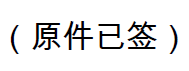 尾上诚藏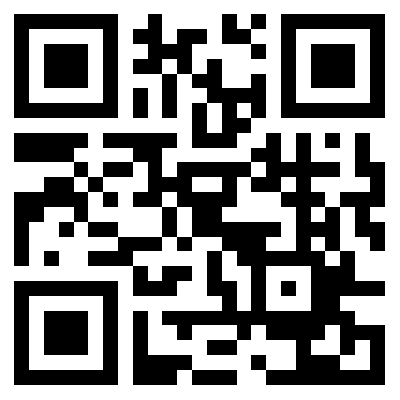 FG-MV会议信息